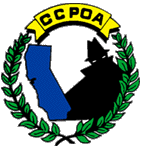   “Breaking Barriers, Reducing Conflict and Seeking Solutions”September 23-25-2019Santa Barbara, CaliforniaThe 42nd Annual California Crime Prevention Officers Association (CCPOA) Training Symposium will take place September 23-25 at the Hyatt Centric, in Santa Barbara, CA.  CCPOA is a non-profit professional organization that serves to facilitate training, networking and legislation for law enforcement, business and education professionals with a common goal of preventing crime.  The symposium serves as a forum for our members to receive quality training, information and resources that they can take and implement at their respective agencies.  Please submit your proposal by June 28, 2019.    SUBMISSION INFORMATION:Upon completion, please send your application to Gale Bleth via email: info@ccpoa.us or mail to: Hayward Police Department – Attention Gale Bleth: 300 W. Winton Avenue, Hayward, CA  94544.  We strongly encourage you to send your submissions electronically.  Proposal forms due: June 29, 2019 at 5:00 PM.  For more information about the 42nd Annual CCPOA Training Symposium, please visit www.ccpoa.us. Name:Email:Email:Job Title:Telephone:Telephone:Affiliation:Subject(please double click on the box and check one):Subject(please double click on the box and check one):  Basic Crime Prevention  Advanced Crime Prevention  Problem Solving  Program Implementation  Other (Please specify):Address:Level of Difficulty of the Course(please double click on the box and check one):Level of Difficulty of the Course(please double click on the box and check one):  Beginner  Intermediate  Advanced  General AudienceCity:Level of Difficulty of the Course(please double click on the box and check one):Level of Difficulty of the Course(please double click on the box and check one):  Beginner  Intermediate  Advanced  General AudienceState:Level of Difficulty of the Course(please double click on the box and check one):Level of Difficulty of the Course(please double click on the box and check one):  Beginner  Intermediate  Advanced  General AudiencePostal Code:Level of Difficulty of the Course(please double click on the box and check one):Level of Difficulty of the Course(please double click on the box and check one):  Beginner  Intermediate  Advanced  General AudiencePrimary Trainer:Secondary Trainer (If applicable):Secondary Trainer (If applicable):Audio / Visual Needs (please list any specific audio/visual needs you have for your training).  This includes: laptop, projector, screen, microphone, audio, or internet access:Audio / Visual Needs (please list any specific audio/visual needs you have for your training).  This includes: laptop, projector, screen, microphone, audio, or internet access:Audio / Visual Needs (please list any specific audio/visual needs you have for your training).  This includes: laptop, projector, screen, microphone, audio, or internet access:Audio / Visual Needs (please list any specific audio/visual needs you have for your training).  This includes: laptop, projector, screen, microphone, audio, or internet access:Audio / Visual Needs (please list any specific audio/visual needs you have for your training).  This includes: laptop, projector, screen, microphone, audio, or internet access:Audio / Visual Needs (please list any specific audio/visual needs you have for your training).  This includes: laptop, projector, screen, microphone, audio, or internet access:Presentation Title:                                                                       Presentation Title:                                                                       Presentation Title:                                                                       Presentation Title:                                                                       Presentation Title:                                                                       Presentation Title:                                                                       Biography of Primary Trainer (please limit your bio to 1 paragraph, or less than 200 words):Biography of Primary Trainer (please limit your bio to 1 paragraph, or less than 200 words):Biography of Primary Trainer (please limit your bio to 1 paragraph, or less than 200 words):Biography of Primary Trainer (please limit your bio to 1 paragraph, or less than 200 words):Biography of Secondary Trainer (if applicable - please limit your bio to 1 paragraph, or less than 200 words):Biography of Secondary Trainer (if applicable - please limit your bio to 1 paragraph, or less than 200 words):Training Abstract (The abstract should be a brief synopsis of your training.  You may attach a separate word document if necessary.  Please limit your abstract to 500 words):Training Abstract (The abstract should be a brief synopsis of your training.  You may attach a separate word document if necessary.  Please limit your abstract to 500 words):Training Abstract (The abstract should be a brief synopsis of your training.  You may attach a separate word document if necessary.  Please limit your abstract to 500 words):Training Abstract (The abstract should be a brief synopsis of your training.  You may attach a separate word document if necessary.  Please limit your abstract to 500 words):Training Abstract (The abstract should be a brief synopsis of your training.  You may attach a separate word document if necessary.  Please limit your abstract to 500 words):Training Abstract (The abstract should be a brief synopsis of your training.  You may attach a separate word document if necessary.  Please limit your abstract to 500 words):Symposium Schedule: September 23rd–25th  8AM-5PM each day with lunch approx 12:00PM-12:45PM.Please mark below which day(s) and time of day works best for you and we will work with you to confirm an exact time slot. Symposium Schedule: September 23rd–25th  8AM-5PM each day with lunch approx 12:00PM-12:45PM.Please mark below which day(s) and time of day works best for you and we will work with you to confirm an exact time slot. Symposium Schedule: September 23rd–25th  8AM-5PM each day with lunch approx 12:00PM-12:45PM.Please mark below which day(s) and time of day works best for you and we will work with you to confirm an exact time slot. Symposium Schedule: September 23rd–25th  8AM-5PM each day with lunch approx 12:00PM-12:45PM.Please mark below which day(s) and time of day works best for you and we will work with you to confirm an exact time slot. Symposium Schedule: September 23rd–25th  8AM-5PM each day with lunch approx 12:00PM-12:45PM.Please mark below which day(s) and time of day works best for you and we will work with you to confirm an exact time slot. Symposium Schedule: September 23rd–25th  8AM-5PM each day with lunch approx 12:00PM-12:45PM.Please mark below which day(s) and time of day works best for you and we will work with you to confirm an exact time slot.   Monday the 23rd afternoon                                        Tuesday the 24th morning           Tuesday the 24th afternoon  Wednesday the 25th morning                                                                                                                                            Monday the 23rd afternoon                                        Tuesday the 24th morning           Tuesday the 24th afternoon  Wednesday the 25th morning                                                                                                                                            Monday the 23rd afternoon                                        Tuesday the 24th morning           Tuesday the 24th afternoon  Wednesday the 25th morning                                                                                                                                            Monday the 23rd afternoon                                        Tuesday the 24th morning           Tuesday the 24th afternoon  Wednesday the 25th morning                                                                                                                                            Monday the 23rd afternoon                                        Tuesday the 24th morning           Tuesday the 24th afternoon  Wednesday the 25th morning                                                                                                                                            Monday the 23rd afternoon                                        Tuesday the 24th morning           Tuesday the 24th afternoon  Wednesday the 25th morning                                                                                                                                          